INFORMACE NA MĚSÍC DUBEN1. 4.     Velikonoční pondělí2. 4. 	   vystoupení skupiny historického šermu Pernštejni v 8.30 sokolovna5. 4.      pátek zápis do 1. třídy (14.00 – 17. 00 hod.)6. 4.      sobota zápis do 1. třídy (9.00 – 11. 00 hod.)9. 4.     akce Zoubky pro 1. Z v rámci výuky9. 4.      konzultace       1. Z 14.00 – 16.30 hod        2.Z, 3.Z, 4.Z, 5. Z 14.30 – 17.00 hod.   15. 4.    ukázka výcviku dravců v 10.30 hod. u školy16.4. – 17.4. přijímací řízení pro žáky pátých tříd na víceletá gymnázia17. 4.   pedagogická rada k 3. čtvrtletí19. 4.    Den Země  „Čistá Vysočina“ – sběr odpadků / nebude výuka, sportovní oblečení, svačina, pití, - rukavice a igelitová taška na sběr /23. 4.    1.Z  „Procházka ZUŠ“ 8.15 hod.26. 4.  soutěž   RECITACE A MLUVENÝ PROJEV v rámci vyučování 28.5.   Pasování na čtenáře 1. Z 29.4. divadlo  v 8.30 hod. 1. Z Hurvínek  190,- KčTřídnické hodiny: 5.4. a 19. 4. Obědy na měsíc duben č. 1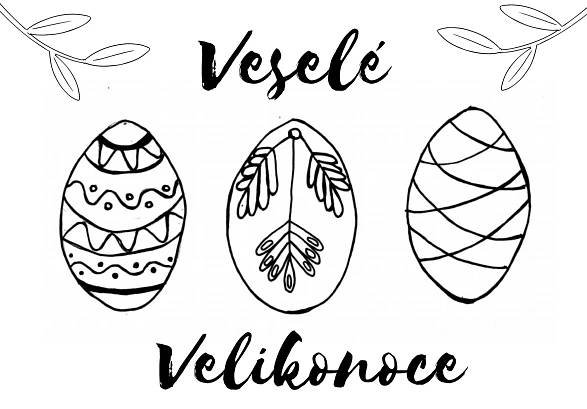 